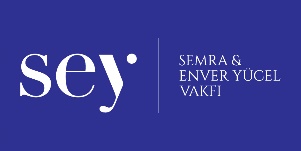 ETKİNLİK ADI         : GÖRSEL SANATLAR DERSİ KOLAJ ÇALIŞMASIKADEME		: ORTAOKUL 6.SINIFAMAÇ	: EL BECERİLERİNİ GELİŞTİRİRKEN FARKLI BAKIŞ AÇILARI     KAZANDIRMAKMALZEMELER	Gazete, dergi resimleri, kumaş, vb malzemelerZemin için kalın kağıt veya kartonMakas YapıştırıcıSuluboya, guaj, akrilik, pastel veya mevcutta olan boyalarAÇIKLAMA		Karton veya kalın beyaz kağıt üzerine gazete kağıtları, dergi resimleri  vb yapıştırılır. İsteğe bağlı olarak üzerine kedi, köpek, çiçek, ev, vb desen çizilir, kumaşta yapıştırılabilir. Son aşamada boya vb kullanılarak desen renklendirilir. ÖRNEK RESİMLER : 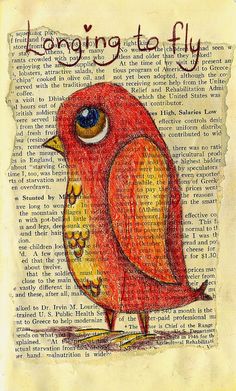 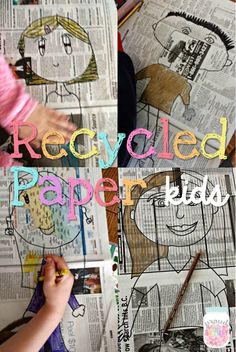 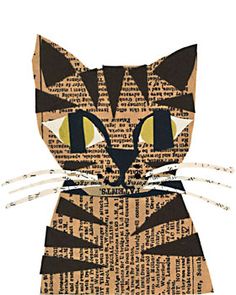 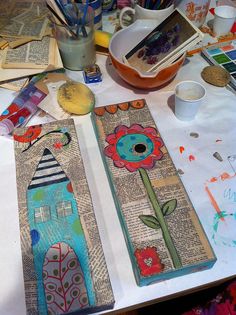 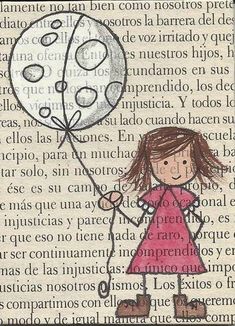 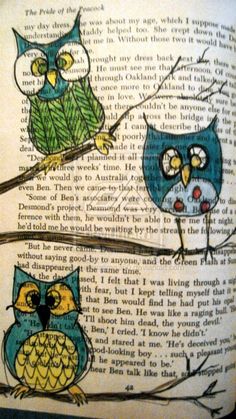 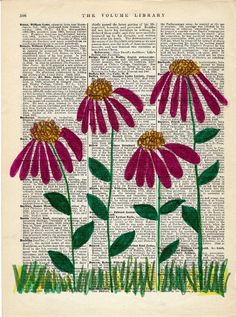 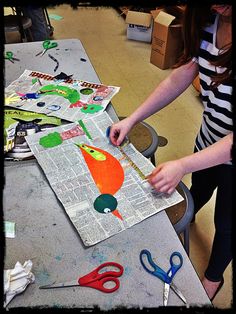 